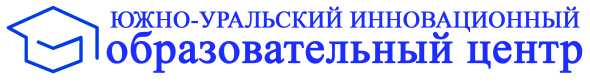 Сайт: http://ugedu.infoЭлектронная почта: ugedu@ugedu.info15.01.2020 г.  № На № _______________ от __.__.20__ г.Руководителям органов управления в сфере образования, руководителям и педагогическим работникам образовательных организаций, общественных организацийУважаемые коллеги!Образовательный центр в своей деятельности нацелен на формирование практических навыков и умений по самостоятельному вхождению обучающихся в знание. 	Образовательный центр приглашает обучающихся образовательных организаций принять участие во Всероссийской олимпиаде по истории Великой Отечественной войны.Олимпиада реализуется в рамках Года памяти и славы, учрежденный в целях сохранения исторической памяти и в ознаменование 75-летия Победы в Великой Отечественной войне 1941-1945 годов.Порядок участия в Олимпиаде1.  Участник проходит по ссылке:   https://forms.gle/HJduxKDnpS5emet66 2.  Заполняет анкету участника и отвечает на контрольные вопросы олимпиады (просим участников внимательно заполнять персональные данные и электронные адреса, именно на них будут отправляться наградные документы). 3. Указывает в анкете необходимость наградного документа.4. После прохождения Олимпиады участником, автоматизированная система обрабатывает результаты участников и формирует протокол. 5.  В случае необходимости наградных документов (диплом, сертификат) достаточно выполнить условия способов оплаты (ссылка см. ниже), указав ФИО участника и электронный почтовый ящик доставки. Все персональные данные обрабатываются и хранятся в компьютерных системах в соответствии с Федеральным закон РФ № 152-ФЗ «О персональных данных» — федеральный закон, регулирующий деятельность по обработке (использованию) персональных данных.Сроки проведения ОлимпиадыОлимпиада проводится с 20 января 2020 года до 30 мая 2020 года. Наградные документы (Дипломы, Сертификаты, Благодарственные письма, Свидетельство организатора) предоставляется в электронной форме на указанный электронный почтовый ящик в течении 2-3 часов до 1 (одного) рабочего дня, в зависимости от загруженности системы, после прохождения теста и оплаты.Условия участия и меры поощрения в ОлимпиадеУчастие в олимпиаде бесплатное. Стоимость подготовки и отправки наградного документа в электронной форме: 120 рублей. Убедительная просьба, при переводе по банковской карте в комментарии обязательно добавлять полные данные получателя наградного документа: фамилию, имя и отчество и электронный почтовый адрес получателя наградного материала. Для сокращения времени обработки и скорейшего получения наградных документов, после перевода оплаты, просим Вас, отправить сообщение о дате и времени оплаты на нашу почту: ugedu@ugedu.info Наградные документы (Дипломы, Сертификаты, Благодарственные письма, Свидетельство организатора) предоставляется в электронной форме.Определение победителей Олимпиады.Олимпиадное контрольное задание состоят из 25 (двадцати пяти) тестовых вопросов (за каждый правильный ответ - 4 балла). Общее количество набранных баллов - 0-100.Критерии оценки ответов на контрольные вопросы:1- место от 85 до 100 баллов;2- место от 70 до 84 баллов;3- место от 50 до 69 баллов.Сертификат участника – менее 50 баллов.Сертификат/диплом предоставляется в электронной форме на указанный в анкете участника Олимпиады (или в поле назначения(комментарии) платежа) электронный почтовый ящик. Для сокращения времени обработки и получения наградных документов, после перевода оплаты, просим Вас, отправить сообщение о дате и времени оплаты на нашу почту: ugedu@ugedu.info!!! Участие руководителей, педагогов, и других заинтересованных лиц в организации и проведении Олимпиады  !!!В случае организации участия в олимпиаде не менее 5 участников, оплативших получение наградного материала, организатор направляет на электронную почту ugedu@ugedu.info заявку в свободной  форме с просьбой предоставить свидетельство организатора Всероссийской олимпиады по истории Великой Отечественной войны. В заявке необходимо указать свои данные (Ф.И.О., наименование организации, адрес электронной почты), и данные привлеченных им лиц (Ф.И.О.), получивших наградной материал. Свидетельство организатору предоставляется безвозмездно.Способы оплаты1) посредством браузера (Firefox, Chrome) на нашем сайте - https://ugedu.info в разделе «ОПЛАТА»2) любым из указанных способов по веб - ссылке: https://ugedu.info/paid-documents   При осуществлении оплаты в графе «Комментарии» не забудьте указать название семинара и Ф.И.О. участника. Все персональные данные обрабатываются и хранятся в компьютерных системах в соответствии с Федеральным закон РФ № 152-ФЗ «О персональных данных» — федеральный закон, регулирующий деятельность по обработке (использованию) персональных данных.С уважением оргкомитет